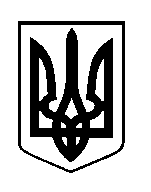 ШОСТКИНСЬКА РАЙОННА РАДАР О З П О Р Я Д Ж Е Н Н Яголови районної радим. Шостка	Відповідно до частини четвертої та десятої статті 46, пункту 1 частини шостої та частини сьомої статті 55 Закону України «Про місцеве самоврядування в Україні»:1.Скликати двадцять п’яту сесію районної ради сьомого скликання.   Пленарне засідання двадцять п’ятої сесії районної ради провести  17 серпня 2018 року о 10.00 годині у приміщенні адміністративної будівлі Шосткинської районної ради.2. На розгляд районної ради винести питання:2.1. Про реорганізацію (перетворення) комунального закладу «Шосткинський районний центр первинної медичної (медико - санітарної) допомоги» Шосткинської районної ради Сумської області в комунальне некомерційне підприємство «Шосткинський районний центр первинної медичної (медико – санітарної) допомоги» Шосткинської районної ради Сумської області.2.2. Інші питання.  3. Запросити на пленарне засідання районної ради заступників голови районної державної адміністрації, начальників управлінь, відділів районної державної адміністрації, селищного, сільських голів, керівників районних установ та організацій, депутатів Сумської обласної ради, закріплених за Шосткинським районом, представників засобів масової інформації.								від 07 серпня 2018 року            № 23Голова           В.О.Долиняк